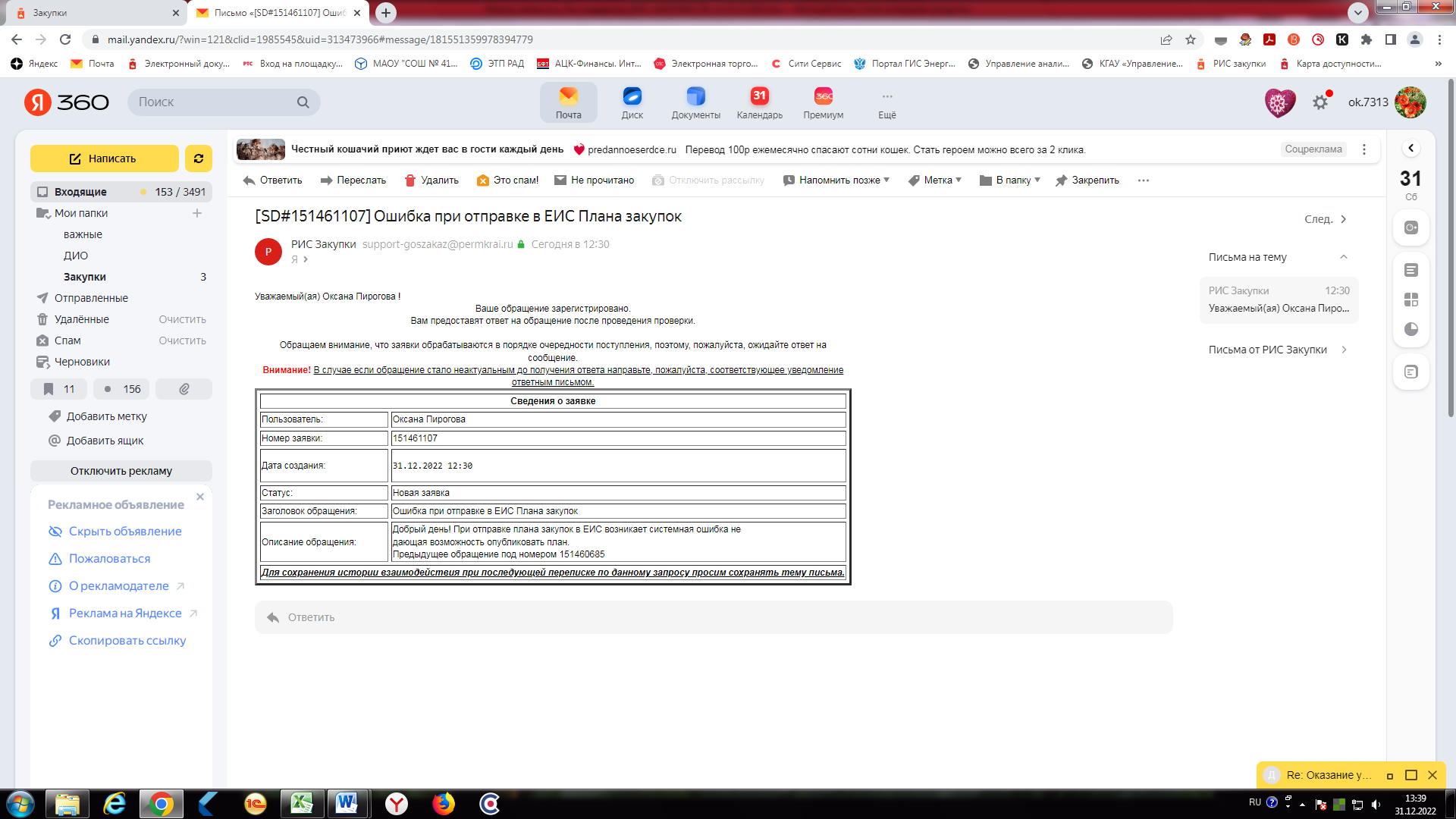 Вы писали в ответе на ошибку, что:«ВАЖНО: в загруженные Долгосрочные позиции (лоты) если по ним уже заключены договоры, либо планируется заключить в 2022 году, вносить изменения не нужно. Такие лоты автоматически включатся в ПЗ 2023г»Выходила вот такая ошибка. Поэтому пришлось проваливаться в лоты и вносить изменения.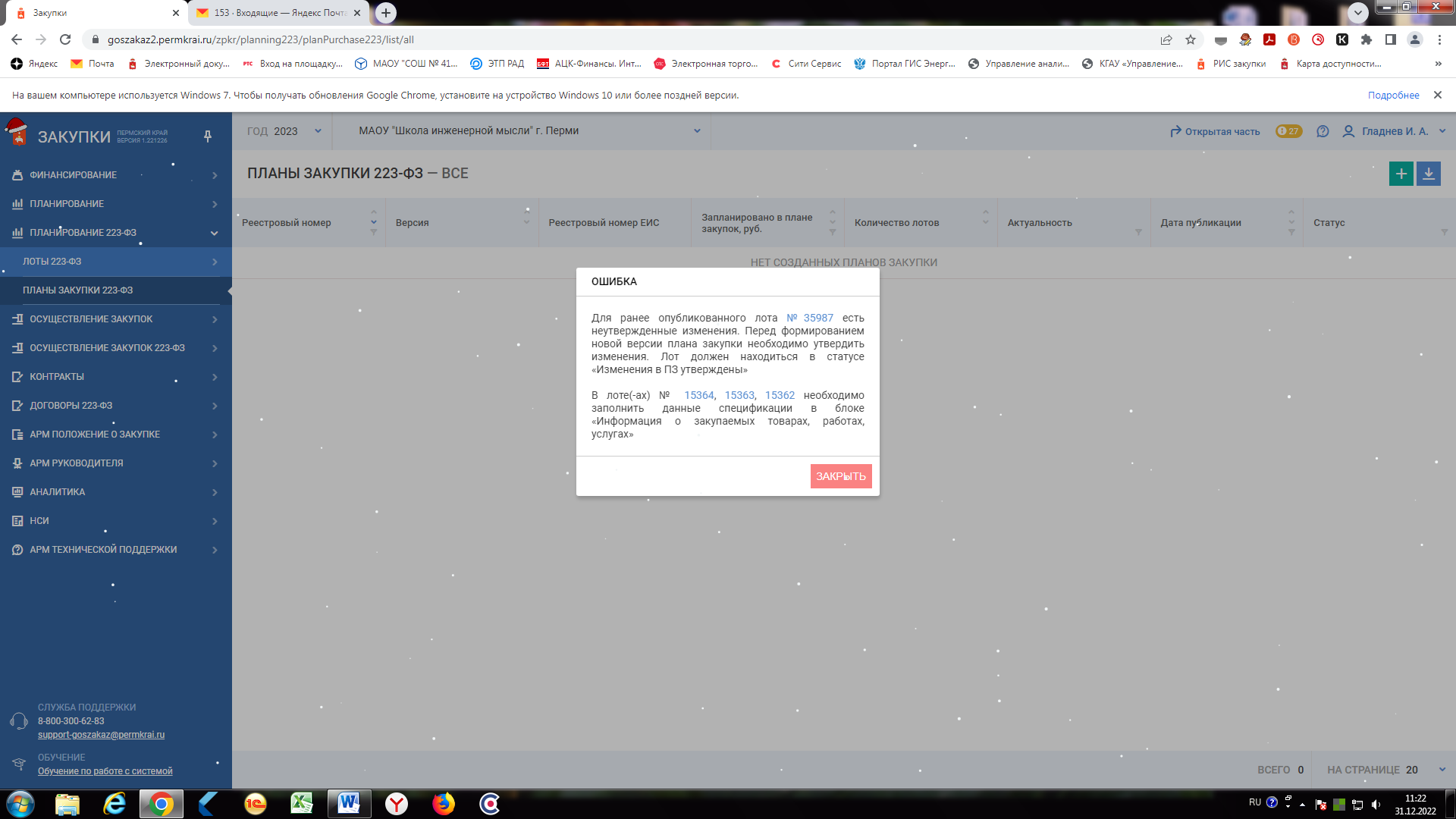 Так же делала отмену вносимых изменений. На данный момент выходит следующая системная ошибка не допускающую публикацию в ЕИС: 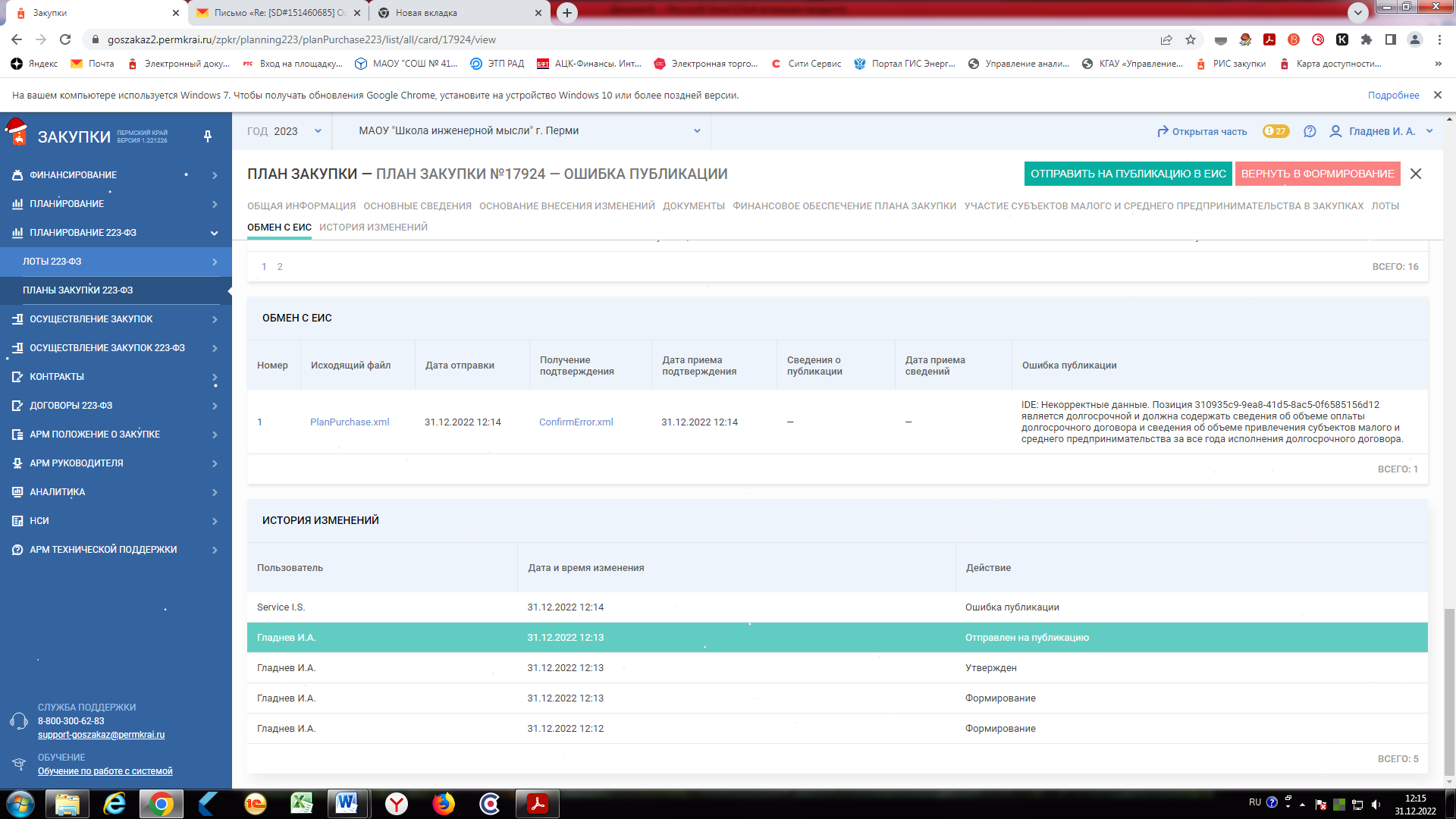 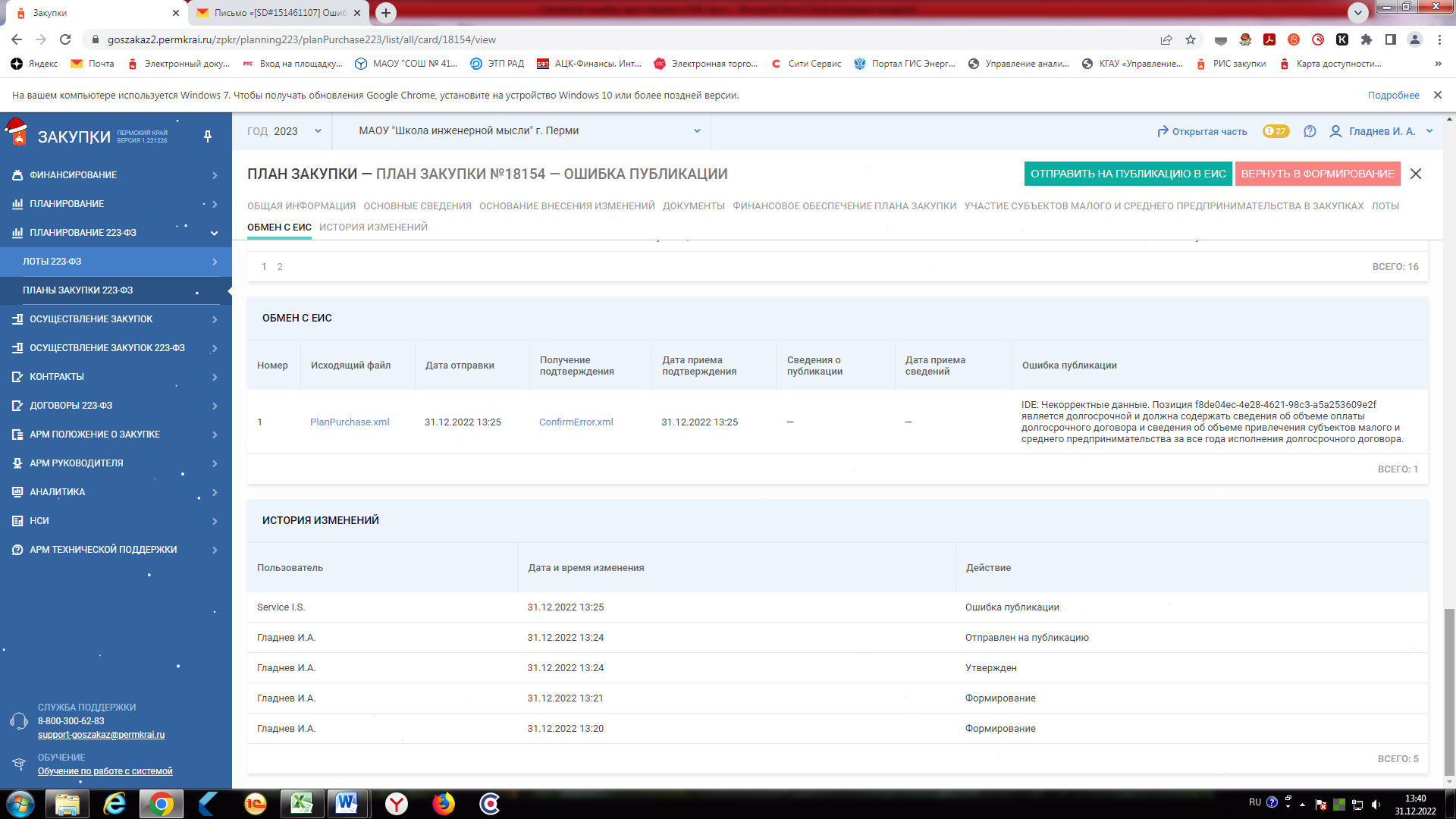 ЗАПРОС
в службу технической поддержки пользователей РИС ЗАКУПКИ ПКЗАПРОС
в службу технической поддержки пользователей РИС ЗАКУПКИ ПКЗАПРОС
в службу технической поддержки пользователей РИС ЗАКУПКИ ПКЗАПРОС
в службу технической поддержки пользователей РИС ЗАКУПКИ ПКИнформация о заказчике:Информация о заказчике:Полное наименование организацииМуниципальное автономное общеобразовательное учреждение "Школа инженерной мысли им. П.А. Соловьева" г. ПермиИНН5904100625Публично-правовое образование 
(для муниципальных заказчиков)ПермьИнформация о пользователе РИС ЗАКУПКИ ПК:Информация о пользователе РИС ЗАКУПКИ ПК:ФИО (полностью)Гладнев Игорь АлексеевичЛогин пользователя в РИС ЗАКУПКИ ПК, под которым осуществляется работа в системелогин:  ****пароль:  ****Логин пользователя в РИС ЗАКУПКИ ПК, под которым осуществляется работа в системелогин:  ****пароль:  ****Логин пользователя в РИС ЗАКУПКИ ПК, под которым осуществляется работа в системелогин:  ****пароль:  ****ДолжностьдиректорКонтактный телефон 
(с указанием кода) или номер сотового телефона*********Адрес электронной почты******Описание проблемы:Описание проблемы:Тема обращенияОшибки публикации плана закупок в единой информационной системе в сфере закупок (далее - ЕИС)Текст ошибки (при наличии)IDE: Некорректные данные. Позиция 310935c9-9ea8-41d5-8ac5-0f6585156d12 является долгосрочной и должна содержать сведения об объеме оплаты долгосрочного договора и сведения об объеме привлечения субъектов малого и среднего предпринимательства за все года исполнения долгосрочного договора.Дата и время возникновения ошибки30.12.2022
31.12.2022Наименование и номер объекта в системе,
в котором возникла ошибка 
(реестровый номер лота, реестровый номер закупки, реестровый номер контракта и пр., также возможно указать ссылку на объект)ПЗ в РИС № 17924Описание обращения
(последовательность действий, которая привела к возникновению ошибки)Выходила ошибка о необходимости заполнения спецификации (данная ошибка выходила так же 29.12.2022г. В 7:00 утра по местному времени) После отмены сохраненных данных ошибка повторяла. 
Проверены все лоты на наличие долгосрочной оплатыДополнительная информация:Дополнительная информация:Дополнительная информация на усмотрение заказчикаПредыдущее обращение зарегистрационно под номером: 151460685